РЕШЕНИЕРассмотрев проект решения о внесении изменений в Решение Городской Думы Петропавловск-Камчатского городского округа от 27.02.2017 № 545-нд «О порядке                   и условиях награждения премией «Учитель года», внесенный Главой Петропавловск-Камчатского городского округа Иваненко В.Ю., в соответствии со статьей 4 Устава Петропавловск-Камчатского городского округа Городская Дума Петропавловск-Камчатского городского округа РЕШИЛА:1. Принять Решение о внесении изменений в Решение Городской Думы Петропавловск-Камчатского городского округа от 27.02.2017 № 545-нд «О порядке            и условиях награждения премией «Учитель года».2. Направить принятое Решение Главе Петропавловск-Камчатского городского округа для подписания и обнародования.РЕШЕНИЕот 23.03.2018 № 39-ндО внесении изменений в Решение Городской Думы Петропавловск-Камчатского городского округа от 27.02.2017 № 545-нд «О порядке и условиях награждения премией «Учитель года»Принято Городской Думой Петропавловск-Камчатского городского округа(решение от 21.03.2018 № 123-р)В статье 2:часть 1 изложить в следующей редакции:«1. Премией ежегодно награждаются педагогические работники муниципальных образовательных организаций Петропавловск-Камчатского городского округа - победители и лауреаты Конкурса.2) часть 4 изложить в следующей редакции: «4. По итогам Конкурса в номинациях «Учитель года», «Воспитатель года», «Педагогический дебют», «Самый классный классный», «Сердце отдаю детям» определяются победители и лауреаты.В номинации «За верность педагогической профессии» определяется один победитель.».3) дополнить частью 4.1 следующего содержания:«4.1. Количество Премий и размер денежного вознаграждения среди победителей и лауреатов Конкурса распределяется следующим образом:1) педагогическому работнику, победившему в номинации «За верность педагогической профессии», присуждается Премия и денежное вознаграждение                     в размере 100 000 рублей (без учета налога на доходы физических лиц и страховых взносов, подлежащих уплате во внебюджетные фонды);2) в номинациях «Учитель года», «Воспитатель года», «Педагогический дебют», «Самый классный классный», «Сердце отдаю детям»:а)  победителям присуждается Премия и денежное вознаграждение в размере 50 процентов премиального фонда соответствующей номинации (без учета налога                 на доходы физических лиц и страховых взносов, подлежащих уплате                                        во внебюджетные фонды);б) педагогическим работникам, показавшим второй результат (лауреатам)  присуждается Премия и денежное вознаграждение в размере 30 процентов премиального фонда соответствующей номинации (без учета налога на доходы физических лиц и страховых взносов, подлежащих уплате во внебюджетные фонды);в) педагогическим работникам, показавшим третий результат (лауреатам), присуждается Премия и денежное вознаграждение в размере 20 процентов премиального фонда соответствующей номинации (без учета налога на доходы физических лиц и страховых взносов, подлежащих уплате во внебюджетные фонды).Размер премиального фонда каждой из номинаций, указанных в пункте 2 настоящей части, по которым проводится Конкурс, составляет 165 000 рублей                    (без учета налога на доходы физических лиц и страховых взносов, подлежащих уплате во внебюджетные фонды).В случае признания несостоявшимся Конкурса по одной или нескольким номинациям, указанным в пункте 2 настоящей части, премиальный фонд распределяется в равных долях между номинациями, указанными в пункте 2 настоящей части, по которым состоялся Конкурс.». 4) абзац второй части 5 изложить в следующей редакции:«5. Порядок проведения Конкурса, признания Конкурса несостоявшимся                     и состав конкурсной комиссии утверждаются постановлением администрации Петропавловск-Камчатского городского округа.»;5) в части 8 слова «частью 4 настоящей статьей» заменить словами «частью 4.1 настоящей статьи».2. Настоящее Решение вступает в силу после дня его официального опубликования.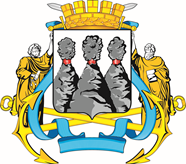 ГОРОДСКАЯ ДУМАПЕТРОПАВЛОВСК-КАМЧАТСКОГО ГОРОДСКОГО ОКРУГАот 21.03.2018 № 123-р7-я сессияг. Петропавловск-КамчатскийО принятии решения о внесении изменений в Решение Городской Думы Петропавловск-Камчатского городского округа от 27.02.2017 № 545-нд                                «О порядке и условиях награждения премией «Учитель года»Председатель Городской ДумыПетропавловск-Камчатскогогородского округа                 Г.В. МонаховаГОРОДСКАЯ ДУМАПЕТРОПАВЛОВСК-КАМЧАТСКОГО ГОРОДСКОГО ОКРУГАГлаваПетропавловск-Камчатскогогородского округа                         В.Ю. Иваненко